Kakvo je vrijeme u proljeće? Što oblačimo zimi, a što u proljeće? Napiši u bilježnicu naslov ODJEĆA I OBUĆA U PROLJEĆE te nacrtaj koje odjevne predmete nosimo u proljeće.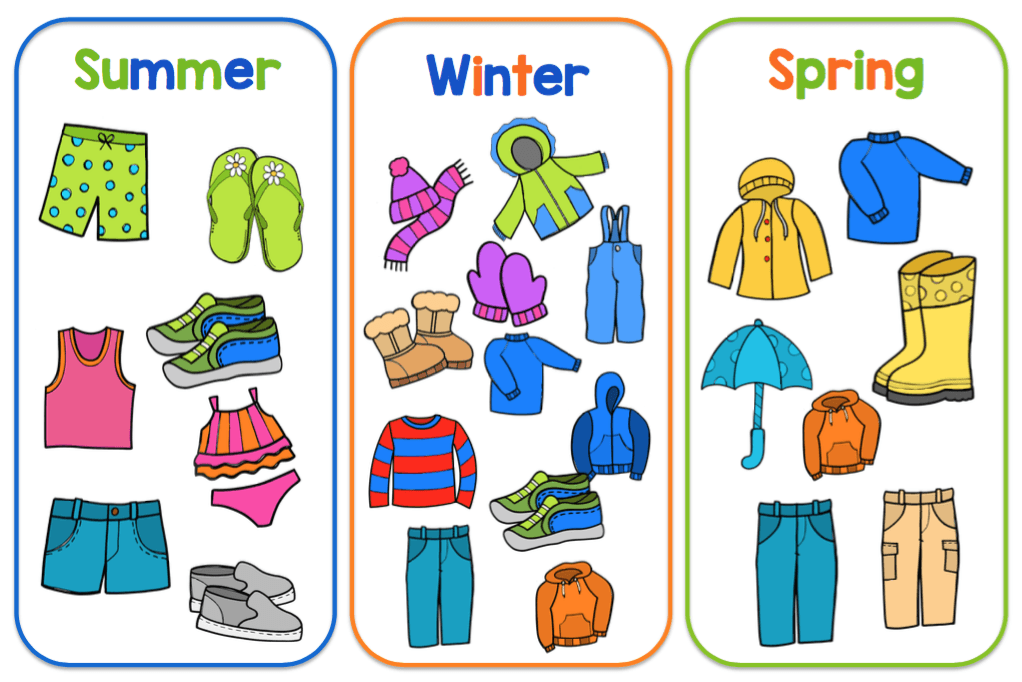 